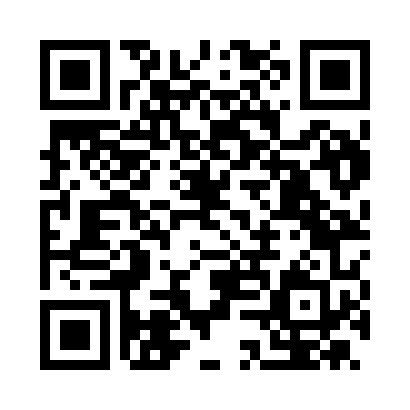 Prayer times for Apollosa, ItalyWed 1 May 2024 - Fri 31 May 2024High Latitude Method: Angle Based RulePrayer Calculation Method: Muslim World LeagueAsar Calculation Method: HanafiPrayer times provided by https://www.salahtimes.comDateDayFajrSunriseDhuhrAsrMaghribIsha1Wed4:125:5912:585:547:589:382Thu4:115:5712:585:558:009:403Fri4:095:5612:585:568:019:414Sat4:075:5512:585:568:029:435Sun4:055:5412:585:578:039:446Mon4:045:5212:585:578:049:467Tue4:025:5112:585:588:059:478Wed4:005:5012:585:598:069:499Thu3:585:4912:585:598:079:5010Fri3:575:4812:586:008:089:5211Sat3:555:4712:586:008:099:5312Sun3:545:4612:586:018:109:5513Mon3:525:4512:586:018:119:5614Tue3:505:4412:586:028:129:5815Wed3:495:4312:586:038:139:5916Thu3:475:4212:586:038:1410:0117Fri3:465:4112:586:048:1510:0218Sat3:445:4012:586:048:1610:0419Sun3:435:3912:586:058:1710:0520Mon3:425:3812:586:058:1810:0721Tue3:405:3812:586:068:1810:0822Wed3:395:3712:586:068:1910:0923Thu3:385:3612:586:078:2010:1124Fri3:365:3512:586:078:2110:1225Sat3:355:3512:586:088:2210:1426Sun3:345:3412:586:088:2310:1527Mon3:335:3312:586:098:2410:1628Tue3:325:3312:596:098:2510:1729Wed3:315:3212:596:108:2510:1930Thu3:305:3212:596:108:2610:2031Fri3:295:3112:596:118:2710:21